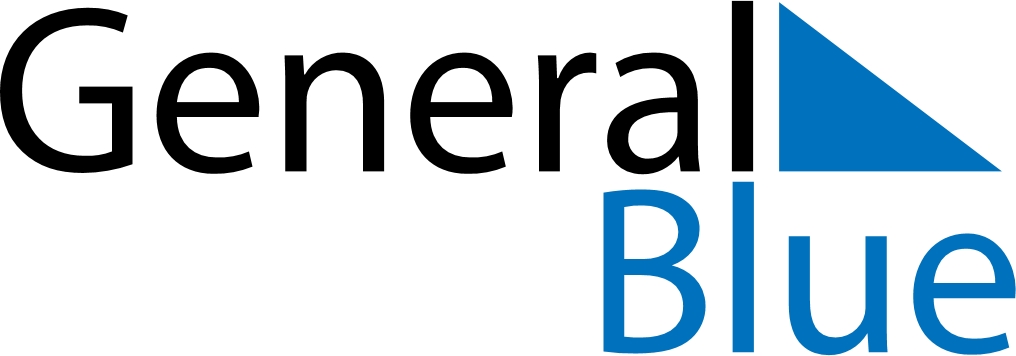 April 2022April 2022April 2022HungaryHungarySundayMondayTuesdayWednesdayThursdayFridaySaturday12345678910111213141516Memorial Day for the Victims of the Holocaust17181920212223Easter SundayEaster Monday24252627282930